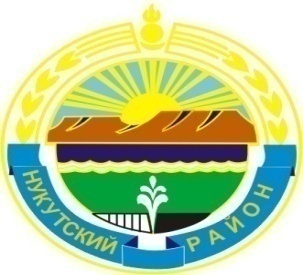 МУНИЦИПАЛЬНОЕ ОБРАЗОВАНИЕ«НУКУТСКИЙ РАЙОН»АДМИНИСТРАЦИЯМУНИЦИПАЛЬНОГО ОБРАЗОВАНИЯ«НУКУТСКИЙ РАЙОН»_________________________  ___ПОСТАНОВЛЕНИЕ____  ________________________                                                                                                             от 11 апреля 2013 года                                 № 183                                          п.НовонукутскийО проведении конкурса «Красивый фасад магазина»В целях повышения эстетической выразительности фасадов, входных зон и прилегающей территории предприятий торговли, создания современного и привлекательного облика населенных пунктов   муниципального образования «Нукутский район», руководствуясь Федеральным законом  от 06.10.2003 г. № 131-ФЗ «Об общих принципах организации местного самоуправления в Российской Федерации», руководствуясь ст.35 Устава муниципального образования «Нукутский район», АдминистрацияПОСТАНОВЛЯЕТ:Провести конкурс «Красивый фасад магазина» на лучшее оформление фасадов магазинов и прилегающей территории магазинов с 20 мая по 5 июля 2013 года.Утвердить Положение о проведении конкурса «Красивый фасад магазина»  (Приложение № 1)Утвердить заявку на участие в конкурсе «Красивый фасад магазина»  (Приложение № 2).Утвердить Состав  комиссии по подведению итогов конкурса  «Красивый фасад магазина» (Приложение № 3). Управлению экономического развития и труда Администрации муниципального образования «Нукутский район» организовать и провести конкурс в сроки, установленные настоящим постановлением.Опубликовать настоящее постановление в газете «Свет Октября» и разместить на официальном сайте муниципального образования «Нукутский район».Контроль за исполнением настоящего постановления возложить на первого заместителя мэра муниципального образования «Нукутский район» Т.Р. Акбашева.                   Мэр                                                                                         С.Г. Гомбоев          Приложение № 1к постановлению Администрации МО «Нукутский район»от 11.04. 2013 г. № 183  Положение о конкурсе«Красивый фасад магазина» Общие положенияПоложение определяет порядок и условия организации и проведения конкурса на лучшее оформление фасадов магазинов и прилегающих территорий магазинов (далее - конкурс).Учредителем конкурса является Администрация муниципального образования «Нукутский район». Организатор конкурса – Управление экономического развития и труда Администрации муниципального образования «Нукутский район».Финансирование расходов по организации и проведению конкурса производится за счет средств бюджета муниципального образования «Нукутский район» в рамках реализации долгосрочной муниципальной целевой программы «Развитие торговли на территории муниципального образования «Нукутский район» на 2012- 2015 годы».  Цель конкурса – повышение эстетической выразительности фасадов, входных зон магазинов, создание современного и привлекательного облика населенных пунктов   муниципального образования «Нукутский район», обустройство прилегающей к магазинам территории.Сроки проведения конкурса:2.1. 20 мая – 28 мая 2013 года – объявление конкурса через СМИ;2.2. 28 мая – 28 июня 2013 года – представление материалов на конкурс;2.3. 29 июня – 05 июля 2013 года – подведение итогов конкурса, награждение победителей.Порядок и условия проведения конкурсаВ конкурсе могут принимать участие индивидуальные предприниматели, юридические лица, осуществляющие торговлю на территории муниципального образования «Нукутский район».Конкурс проводится по следующим номинациям:3.2.1. Лучший фасад магазина;3.2.2. Зеленый магазин;3.2.3. Самая удобная и чистая прилегающая территория магазина.На конкурс принимаются следующие материалы:- Заявка на участие в конкурсе;-Копия свидетельства о государственной регистрации, копия свидетельства о постановке на налоговый учет;- Фотографии представленного на конкурс объекта с оформленным фасадом, зелеными насаждениями, соответствующей прилегающей территорией.Конкурсные материалы направляются в Управление экономического развития и труда по адресу: п.Новонукутский, ул. Ленина, 26, II этаж в срок до 28 июня 2013 г.Порядок подведения итогов конкурса Подведение итогов конкурса осуществляет  комиссия по подведению итогов конкурса «Красивый фасад магазина» (далее – конкурсная комиссия).Конкурсная комиссия рассматривает материалы, представленные на конкурс, и оценивает их по установленным настоящим Положением критериям.При необходимости конкурсная комиссия может проверить достоверность сведений, представленных на конкурс материалов путем выезда на объект.По итогам конкурса выявляется одно призовое место в каждой номинации. Победитель конкурса выявляется конкурсной комиссией по наибольшей сумме набранных баллов. Решение конкурсной комиссии оформляется протоколом.На основании протокола конкурсной комиссии Управление экономического развития и труда Администрации муниципального образования «Нукутский район» подготавливает проект постановления Администрации муниципального образования «Нукутский район» о награждении победителей конкурса и поощрении участников.Критерии оценки    Лучший фасад магазина – 40 баллов:- Современное оформление фасада – 10;- Наличие пластиковых окон – 10;- Световое оформление, использование световой рекламы – 10;- Оригинальность технических решений – 10;- Общий облик – 10;5.2. Самая удобная и чистая прилегающая территория магазина – 50 баллов:- Наличие подъездных путей – 10;- Чистота – 10;- Наличие пандуса – 10;- Наличие урн – 10;- Общий облик – 10;5.3.  Зеленый магазин – 30 баллов:Наличие зеленых насаждений – 10;Наличие ваз, клумб с цветами -10;Оригинальность идей – 10.Награждение победителей конкурса: Победителям конкурса вручаются дипломы за подписью Мэра муниципального образования «Нукутский район» и денежные призы в размере 40000,0 (сорок тысяч) рублей за «Лучший фасад магазина», 30000,0 (тридцать тысяч) рублей за «Самая удобную и чистую прилегающую территорию магазина» и 20000,0 (двадцать тысяч) рублей за «Зеленый магазин».Участники конкурса, проявившие активное участие в создании современного и привлекательного облика населенных пунктов   муниципального образования «Нукутский район», но не занявшие призовые места, поощряются благодарственными письмами Администрации муниципального образования «Нукутский район». Приложение № 2к постановлению Администрации МО «Нукутский район»от 11.04. 2013 г. № 183  ЗАЯВКАНА УЧАСТИЕ В КОНКУРСЕ «КРАСИВЫЙ ФАСАД МАГАЗИНА»____________________________________________________________________________(полное официальное наименование юридического лица, индивидуального предпринимателя)	Заявляем Вам о своем намерении принять участие в конкурсе «Красивый фасад магазина».	С Положением о проведении конкурса «Красивый фасад магазина» ознакомлены.	Подтверждаем, что _______________________________________ (юридическое лицо, индивидуальный предприниматель) не находится в стадии ликвидации.	Полноту и достоверность информации, указанной в настоящей заявке и прилагаемых к ней документов, гарантируем.	Приложение:__________________________________ на ____ листах__________________________________ на ____ листах__________________________________ на ____ листахРуководитель                  ____________________________ /_____________________/(индивидуальный предприниматель)Главный бухгалтер ________________________________ /_____________________/«______» _________________ 2013 годаЗарегистрировано «______» __________________ 2013 года.Приложение № 3к постановлению Администрации  МО «Нукутский район»от 11.04. 2013 г. № 183  Состав комиссиипо подведению итогов конкурса«Красивый фасад магазина»Гомбоев Сергей Геннадьевич – мэр муниципального образования «Нукутский район», председатель комиссииАкбашев Тимур Рашидович – первый заместитель мэра муниципального образования «Нукутский район», заместитель председателя комиссииСоколова Вероника Гавриловна – ведущий специалист по потребительскому рынку и защите прав потребителей Управления экономического развития и труда Администрации муниципального образования «Нукутский район»,  секретарь комиссии   	Члены комиссии:Хойлова Мария Петровна – заместитель мэра  муниципального образования «Нукутский район» по социальным вопросам;Суборова Татьяна Павловна – начальник Управления экономического развития и труда Администрации муниципального образования «Нукутский район»;Андриянов Сергей Валерьевич - начальник Отдела архитектуры, строительства и ЖКХ Администрации муниципального образования «Нукутский район»;Рыцева Елена Борисовна – главный специалист по поддержке субъектов предпринимательства Управления экономического развития и труда Администрации муниципального образования «Нукутский район»;Логинова Инна Юрьевна – депутат Думы муниципального образования «Нукутский район», осуществляющий свои полномочия на постоянной основе;Героев Геннадий Викторович – сопредседатель Совета по развитию малого и среднего предпринимательства при мэре МО «Нукутский район», директор магазина «Сеть техники» (по согласованию);Хозеева Марина Геннадьевна – заместитель председателя Совета по развитию малого и среднего предпринимательства при мэре МО «Нукутский район», директор ООО «Дельта» (по согласованию);Горохова Валентина Ивановна – глава МО «Алтарик»;Иринцеева Аделия Дорофеевна – глава МО «Закулей»;Осипова Раиса Иринчеевна – глава МО «Новоленино»;Диянова Ольга Алексеевна – глава МО «Хареты»,